TREAT DAY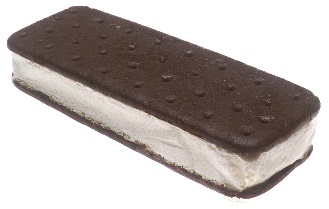 Friday, April 8th is Ice Cream Treat Day!Our Gr. 7 Leadership team will be selling ice cream sandwiches.Please pre-order, if you would like your child to buy one.  They are $3.00 each.  Order forms will be sent home today.